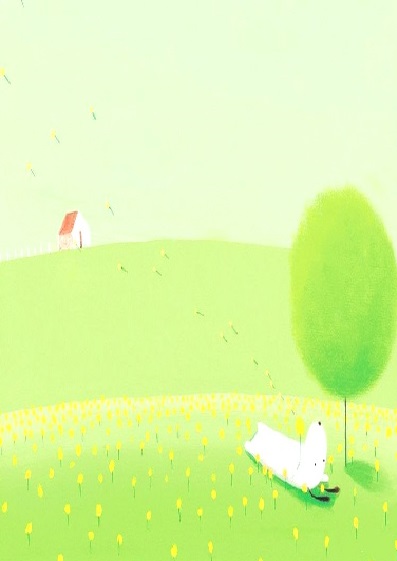 導師: 陳美利                 系別班級: 四光電一乙得獎感言:     很感恩又再度得獎！     能夠與這群學生相遇是一種緣份；難得的這份緣份就好好惜緣吧！今年的導師班級是剛剛才入學的大一新生，他(她)們在適應、摸索新環境；我也在適應、摸索這群孩子！     這次班級裡有身心障礙的孩子所以我需要去學習與摸索、適應他們，也很感恩看到他們的進步與成長！無論如何只有不斷的關心他(她)們、接納他(她)們、包容他(她)們、教育他(她)們、陪伴他(她)們、鼓勵他(她)們、讚美他(她)們！也非常感恩有來自這群學生他(她)們的認同與回饋才有我這位“績優”導師的產生。所以真的也很謝謝這群孩子！！